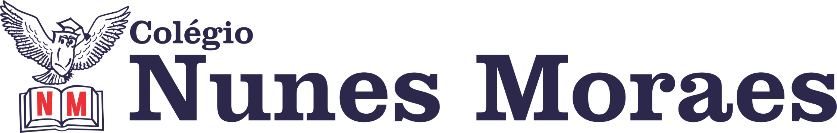 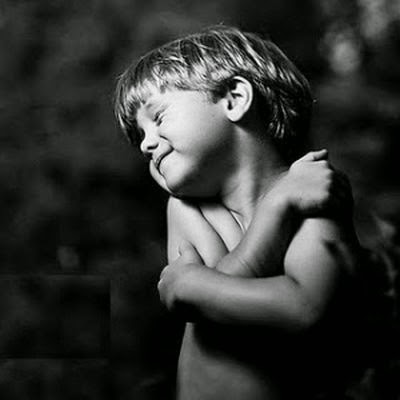 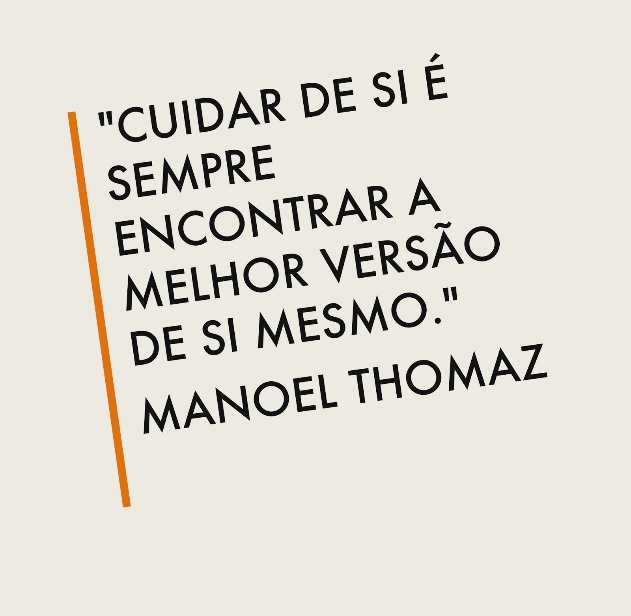 Desejamos a todos uma semana de aulas instigantes e produtivas. ►1ª AULA: 13h -13:55’    -LITERATURA   – PROFESSORA ALINE LANDIM AULA 13- PRÉ- MODERNISMOAcesse link do Google Meet  e realize, junto com sua professora e sua turma, os passos seguintes. Passo 1 -  Acompanhe a explicação do  assunto da aula 13- Pré- ModernismoCaso você não consiga acessar a aula pelo GoogleMeet, comunique-se com a coordenação. Faça a leitura da teoria do capítulo e realize o passo 2. Ao final da aula, a professora disponibilizará o vídeo da aula. Passo 2 – Resolva as  questões 1 a 4, da página 04.*Envie foto das atividades resolvidas para FLAY NUNES MORAES. Escreva a matéria, seu nome e seu número em cada página.Passo 3 – Acompanhe a correção  da atividade.OBS.: Se der tempo introduzir as Vanguardas EuropeiasOBS.: O link e/ou vídeo das explicações serão disponibilizados no grupo e na sala de reunião.►2ª AULA: 13:55’-14:50’ - MATEMÁTICA 2 - PROFESSOR FRANCISCO PONTES   FRENTE II – AULAS 9 A 12 – GEOMETRIA PLANA (AVALIAÇÃO) ETAPA 1 – ACESSO ao Google Meet, (https://bit.ly/acessomeet).Caso você não consiga acessar a aula pelo GoogleMeet, comunique-se com a coordenação. DEPOIS, - FIQUE atento às mensagens que seu professor enviará para o grupo de WhatsApp- REALIZE a etapa 2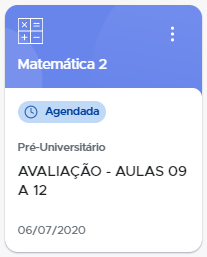 ETAPA 2 – ATIVIDADE DE SALA (USO DA PLATAFORMA SAS)Resolva a AVALIAÇÃO – AULAS 09 A 12 – que está na plataforma SAS, no menu AVALIAÇÕES.  Caso você tenha alguma dificuldade em encontrar a avaliação, estarei no GoogleMeet para ajudar.# Nº de questões: 6# Tempo: 30ETAPA 3 – Acompanhe RESOLUÇÕES E GABARITOS da avaliação via GoogleMeet►3ª AULA: 14:50’-15:45’  -   BIOLOGIA 1     - PROFESSOR GONZAGA MARTINS CAPÍTULO: 13 - BIO 4 LIVRO 4O roteiro a seguir é baseado no modelo de ensino à distância, em que você vai estudar usando ferramentas digitais, como podcast, ambiente virtual, WhatsApp entre outras ferramentas que forem indicadas.Passo 1 – Realize a leitura da teoria proposta ao longo do capítulo (páginas 121 a 128).Passo 2 - Explicação do capítulo neste link: https://meet.google.com/O código será fornecido na hora da aula.Para quem não conseguir entrar no googlemeet segue link da videoaula do SAS:https://youtu.be/4aNZhH2kBpcPasso 3 - Tarefa de classe: Realize os exercícios 1 a 4 da seção "Atividades para Sala" (página 128)Passo 4 – Tarefa de casa: Realize os exercícios 1 a 5 da seção "Atividades Propostas" (página 128 e 129)Duração da aula 50 min.►INTERVALO: 15:45’-16:10’   ►4ª AULA:   16:10’-17:05’ – FÍSICA  1  - PROFESSOR BETOWER MORAIS  FRENTE 2 –AULA 13 -  ASSOCIAÇÃO DE RESISTORES E PONTE DE WHEATSTONE ORIENTAÇÕESPasso 1 – Assista à videoaula pelo link: https://youtu.be/cMKa2caCC3Y(OBS. Assistir somente até 25 minutos)Passo 2 – Note que na videoaula foram resolvidas as questões 1, 2 e 3 das atividades de sala da página 26.Passo 3 – Dirija-se à sala do google meet para ver a resolução da questão 04 das atividades de sala e a questão 01 das atividades propostas da página 26. Caso você não consiga acessar a aula pelo GoogleMeet, comunique-se com a coordenação.  Seu professor vai enviar para o grupo os slides da resolução das questões. Estude-os e  anote suas dúvidas. Tire-as  com seu professor na próxima aula. Passo 4 – Como atividade de sala, resolva em seu caderno ( ou folha avulsa) a questão 04 das atividades propostas da página 27. *Envie foto das atividades resolvidas para FLAY NUNES MORAES. Escreva a matéria, seu nome e seu número em cada página.Faça interação com seu professor através do WhatsApp durante a realização da atividade de classe. ►5ª AULA:  17:05’- 18:00’ –INT. TEXTUAL 1 - PROFESSORA JADNA HOLANDA  AULA 15 - A ESTILÍSTICA SINTÁTICAPASSOS DAS ATIVIDADES:Passo 1 –Acesse o link para o Google Meet para participar da aula sobre  estilística sintática. Caso você não consiga acessar a aula pelo google meet,  comunique-se com a coordenação. Assista à videoaula no link abaixo e realize os passos 3 e 4. https://youtu.be/T9QvaZ9in9UPasso 2 – Tire dúvidas pelo google Meet.Passo 3 – Acompanhe a  aula pela páginas137.Passo 4 – Resolva, “EM SALA”, páginas 138 e 139 (questões 1 a 4).*Envie foto das atividades resolvidas para FLAY NUNES MORAES. Escreva a matéria, seu nome e seu número em cada página.Tarefa de casa – Atividades  Propostas  do  capítulo 15.►6ª AULA:  18:00’ – 18:55’  – FILO / SOCIO  -  PROFESSOR VICTOR QUINTELA  SOCIOLOGIA   - AULA 13 - ESTRATIFICAÇÃO E CLASSES SOCIAIS1º   passo:Enviar nos 10 PRIMEIROS MINUTOS DA AULA para o Whatsapp do professor a atividade de casa da aula anterior (29/06) atividade da apostila, pág.47, 49 e 50.2º   passo:Faça uma breve leitura das págs. 149 e 150.3º   passo:Acesse o Google Meet pelo link que será enviado na hora da aula.  Trabalharemos a parte teórica da aula 13, e resolveremos a pág. 151 e 152.*Envie foto das atividades resolvidas para FLAY NUNES MORAES. Escreva a matéria, seu nome e seu número em cada página.Caso você não consiga acessar a aula pelo google meet,  comunique-se com a coordenação. Assista à videoaula no link abaixo. https://app.portalsas.com.br/sastv/#/channels/1/videos/3288Tarefa de casa - Realize o restante da atividade da apostila, pág.152.Sugestão de gratificação pelo trabalho cumprido: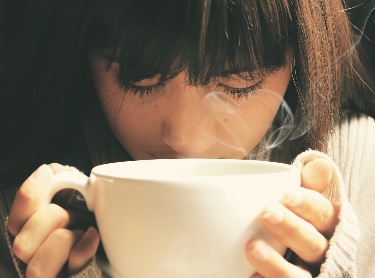 Saborear com calma sua bebida preferida. 